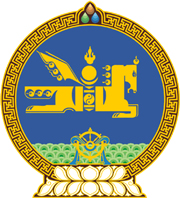 МОНГОЛ УЛСЫН ХУУЛЬ2021 оны 07 сарын 02 өдөр                                                                  Төрийн ордон, Улаанбаатар хотЦӨМИЙН ЭНЕРГИЙН ТУХАЙ ХУУЛЬД   ӨӨРЧЛӨЛТ ОРУУЛАХ ТУХАЙ	1 дүгээр зүйл.Цөмийн энергийн тухай хуулийн 43 дугаар зүйлийн 43.6 дахь хэсгийн “Хөдөлмөрийн тухай хуулийн 107 дугаар зүйлд заасны дагуу” гэснийг “хөдөлмөрийн нөхцөлийг нь өөрчлөхөөр эмнэлгийн магадалгаа гарсан бол” гэж өөрчилсүгэй. 	2 дугаар зүйл.Энэ хуулийг Хөдөлмөрийн тухай хууль /Шинэчилсэн найруулга/ хүчин төгөлдөр болсон өдрөөс эхлэн дагаж мөрдөнө.МОНГОЛ УЛСЫНИХ ХУРЛЫН ДАРГА 				Г.ЗАНДАНШАТАР